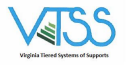 Virginia Tiered Systems of Supports (VTSS) Division Initiative Mapping InstructionsMental Health in Schools - OSSWHAT: The Division Initiative Map is a component of the implementation of VTSS. It allows the division  an opportunity to identify the existing initiatives to address the current needs. When completed as a part  of the Exploration phase of implementation, certain outcomes can be achieved: ∙ A determination of a VTSS “fit” with other priorities, organizations, community values, and  diverse cultural groups within the division ∙ A foundation for building the data and systems around existing practices ∙ A structure for the gap analysis of current initiatives matched to school/division outcomes ∙ Identification of initiatives to match the goals of continuous improvement ∙ The initial conversation regarding the data collection that determines the efficacy of current  practices and initiatives ∙ An opportunity to begin the discussion around outcomes of initiatives and consider decisions  regarding continuance HOW:  The Division Initiative Map supports this work and alignment through all three Tiers. There is  flexibility to add rows depending on each division’s needs.  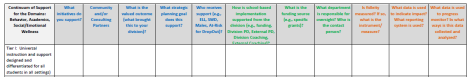 ∙ Rows B – F in blue What are the practices or big initiatives that are taking the most time, resources, people, and funding?  The goal is not to list them all, but to concentrate on the initiatives that are truly requiring a lot of  attention. START HERE first. If you are unclear about what tier the initiative falls into, just put a  question mark, and come back to it later.  ∙ Rows G-I in green How are we supporting implementation? How are we providing PD and coaching? Who is responsible for the support? Do we have a plan in place That specifies all these questions, and everyone is informed? 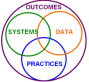 ∙ Rows J- L in orange The data is about fidelity and progress monitoring. What is the impact? (K) We revisit the map once a year along with our implementation planning. How can we leverage this  initiative around the Implementation Matrix to align division work with the framework of VTSS? ∙ How do we include our community partners?  ∙ Who is the internal contact person to the agency, and is communication aligned to our current work? ∙ Who needs to be at the division meetings because of their work with the division? Rev. March 2018 